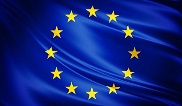 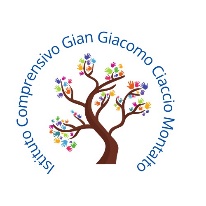 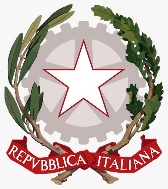 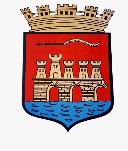 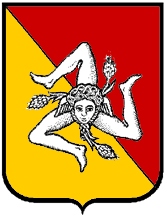 ISTITUTO COMPRENSIVO“Gian Giacomo Ciaccio Montalto”Via Tunisi, 37 - 91100 TRAPANI – Tel 0923 20106 CF: 80004160810 - C.M.: TPIC836004 e-mail tpic836004@istruzione.it – e-mail tpic836004@pec.istruzione.itwww.icciacciomontalto.edu.it a.s. 2023/2024Circ. n.44/2023									       		    Trapani 16/10/2023        		Ai Sigg. Genitori degli alunni		  LORO SEDIOggetto: Sciopero Nazionale per il 20/10/2023  indetto da: Adl Varese, Cub, Sgb, Sicobas, Usi - Unione sindacale italiana fondata nel 1912 e ricostituita  con adesione di Usi Scuola e Usi SurfIn riferimento allo sciopero indetto dal sindacato indicato in oggetto, ai sensi dell’Accordo Aran sulle norme di garanzia dei servizi pubblici essenziali e sulle procedure di raffreddamento e conciliazione in caso di sciopero firmato il 2 dicembre 2022, si comunica quanto segue:DATA, DURATA DELLO SCIOPERO E PERSONALE INTERESSATO lo sciopero si svolgerà il giorno 20 ottobre per l’intera giornata di lezione/servizio del personale docente / ATA della scuola. PRESTAZIONI INDISPENSABILI DA GARANTIREAi sensi dell’art. 2, comma 2, del richiamato Accordo Aran, in relazione all’azione di sciopero indicata in oggetto, presso questa istituzione scolastica non sono state individuate   prestazioni indispensabili di cui occorra garantire la continuità. Sulla base dei suddetti dati e delle comunicazioni rese dal personale, si informano i genitori che non è possibile fare previsioni attendibili sull’adesione allo sciopero e sui servizi che la scuola potrà garantire. Si invitano pertanto i genitori,  la mattina dello sciopero, a non lasciare i propri figli all’ingresso, senza    essersi prima accertati dell’apertura del plesso,  del regolare svolgimento delle lezioni e del servizio mensa o, in alternativa, delle misure adottate per la riorganizzazione del servizio. Si raccomanda inoltre di verificare l’eventuale sospensione dello scuolabus.	Il Dirigente Scolastico								      	        Prof.ssa Anna Maria Sacco                                                                                                                                                         Firma autografa omessa ai sensi
                                                                                                                                                         dell’art. 3 del D. Lgs. n. 39/1993                                                                                             ProclamanteProclamante% Rappresentatività a livello nazionale (1)% Rappresentatività a livello nazionale (1)% voti  nella scuola per le  elezioni RSUTipo di scioperoDurata dello sciopero Durata dello sciopero ADL VareseADL Varese//Nazionale scuolaIntera giornataIntera giornataCUBCUB//Nazionale scuolaintera giornataintera giornataSGBSGB0,05%0,05%Nazionale scuola intera giornataintera giornataSi CobasSi Cobas//Nazionale scuolaintera giornataintera giornataU.S.I.U.S.I.//Nazionale scuolaIntera giornataIntera giornataSciopero riguardante tutti i settori pubblici e privati su tutto il territorio nazionale per l'intera giornataSciopero riguardante tutti i settori pubblici e privati su tutto il territorio nazionale per l'intera giornataSciopero riguardante tutti i settori pubblici e privati su tutto il territorio nazionale per l'intera giornataSciopero riguardante tutti i settori pubblici e privati su tutto il territorio nazionale per l'intera giornataSciopero riguardante tutti i settori pubblici e privati su tutto il territorio nazionale per l'intera giornataSciopero riguardante tutti i settori pubblici e privati su tutto il territorio nazionale per l'intera giornataSciopero riguardante tutti i settori pubblici e privati su tutto il territorio nazionale per l'intera giornataSciopero riguardante tutti i settori pubblici e privati su tutto il territorio nazionale per l'intera giornataMotivazioni dello sciopero ADL Varese, Cub, Sgb, Sicobas,  con adesione dell'UsiMotivazioni dello sciopero ADL Varese, Cub, Sgb, Sicobas,  con adesione dell'UsiMotivazioni dello sciopero ADL Varese, Cub, Sgb, Sicobas,  con adesione dell'UsiMotivazioni dello sciopero ADL Varese, Cub, Sgb, Sicobas,  con adesione dell'UsiMotivazioni dello sciopero ADL Varese, Cub, Sgb, Sicobas,  con adesione dell'UsiMotivazioni dello sciopero ADL Varese, Cub, Sgb, Sicobas,  con adesione dell'UsiMotivazioni dello sciopero ADL Varese, Cub, Sgb, Sicobas,  con adesione dell'UsiMotivazioni dello sciopero ADL Varese, Cub, Sgb, Sicobas,  con adesione dell'Usirinnovo contratti e aumento salari con adeguamento automatico al costo della vita e al recupero dell'inflazione, introduzione della legge sul salario minimo di 12 euro l'ora, no all'utilizzo dei fondi del PNRR per acquisto armamenti e invio delle armi, rilancio della tutela ambientale e della messa in sicurezza dei territori, cancellazione degli aumenti delle tariffe ed energia, congelamento e calmiere dei prezzi per beni primari, riduzione dell'orario di lavoro a parità di salario, blocco invio armi all'Ucraina, investimenti economici per scuola, sanità pubblica e trasporti, revocare l'abolizione al reddito di cittadinanza,rilancio di un nuovo piano strutturale di edilizia residenziale, fermare le stragi sul lavoro, introdurre il reato di omicidio sul lavoro, fermare la controriforma della scuola e cancellare alternanza scuola - lavoro, difesa del diritto di sciopero e riconoscimento a tutte le O.S. di base  dei diritti minimi di agibilità sindacale, nuova politica energetica, aumento delle risorse in favore della salute delle donne e contro la discriminazione e oppressione nel lavoro, nella famiglia e nella società; contro le privatizzazioni, i sistemi di appalti, subappalti, autonomia differenziata.rinnovo contratti e aumento salari con adeguamento automatico al costo della vita e al recupero dell'inflazione, introduzione della legge sul salario minimo di 12 euro l'ora, no all'utilizzo dei fondi del PNRR per acquisto armamenti e invio delle armi, rilancio della tutela ambientale e della messa in sicurezza dei territori, cancellazione degli aumenti delle tariffe ed energia, congelamento e calmiere dei prezzi per beni primari, riduzione dell'orario di lavoro a parità di salario, blocco invio armi all'Ucraina, investimenti economici per scuola, sanità pubblica e trasporti, revocare l'abolizione al reddito di cittadinanza,rilancio di un nuovo piano strutturale di edilizia residenziale, fermare le stragi sul lavoro, introdurre il reato di omicidio sul lavoro, fermare la controriforma della scuola e cancellare alternanza scuola - lavoro, difesa del diritto di sciopero e riconoscimento a tutte le O.S. di base  dei diritti minimi di agibilità sindacale, nuova politica energetica, aumento delle risorse in favore della salute delle donne e contro la discriminazione e oppressione nel lavoro, nella famiglia e nella società; contro le privatizzazioni, i sistemi di appalti, subappalti, autonomia differenziata.rinnovo contratti e aumento salari con adeguamento automatico al costo della vita e al recupero dell'inflazione, introduzione della legge sul salario minimo di 12 euro l'ora, no all'utilizzo dei fondi del PNRR per acquisto armamenti e invio delle armi, rilancio della tutela ambientale e della messa in sicurezza dei territori, cancellazione degli aumenti delle tariffe ed energia, congelamento e calmiere dei prezzi per beni primari, riduzione dell'orario di lavoro a parità di salario, blocco invio armi all'Ucraina, investimenti economici per scuola, sanità pubblica e trasporti, revocare l'abolizione al reddito di cittadinanza,rilancio di un nuovo piano strutturale di edilizia residenziale, fermare le stragi sul lavoro, introdurre il reato di omicidio sul lavoro, fermare la controriforma della scuola e cancellare alternanza scuola - lavoro, difesa del diritto di sciopero e riconoscimento a tutte le O.S. di base  dei diritti minimi di agibilità sindacale, nuova politica energetica, aumento delle risorse in favore della salute delle donne e contro la discriminazione e oppressione nel lavoro, nella famiglia e nella società; contro le privatizzazioni, i sistemi di appalti, subappalti, autonomia differenziata.rinnovo contratti e aumento salari con adeguamento automatico al costo della vita e al recupero dell'inflazione, introduzione della legge sul salario minimo di 12 euro l'ora, no all'utilizzo dei fondi del PNRR per acquisto armamenti e invio delle armi, rilancio della tutela ambientale e della messa in sicurezza dei territori, cancellazione degli aumenti delle tariffe ed energia, congelamento e calmiere dei prezzi per beni primari, riduzione dell'orario di lavoro a parità di salario, blocco invio armi all'Ucraina, investimenti economici per scuola, sanità pubblica e trasporti, revocare l'abolizione al reddito di cittadinanza,rilancio di un nuovo piano strutturale di edilizia residenziale, fermare le stragi sul lavoro, introdurre il reato di omicidio sul lavoro, fermare la controriforma della scuola e cancellare alternanza scuola - lavoro, difesa del diritto di sciopero e riconoscimento a tutte le O.S. di base  dei diritti minimi di agibilità sindacale, nuova politica energetica, aumento delle risorse in favore della salute delle donne e contro la discriminazione e oppressione nel lavoro, nella famiglia e nella società; contro le privatizzazioni, i sistemi di appalti, subappalti, autonomia differenziata.rinnovo contratti e aumento salari con adeguamento automatico al costo della vita e al recupero dell'inflazione, introduzione della legge sul salario minimo di 12 euro l'ora, no all'utilizzo dei fondi del PNRR per acquisto armamenti e invio delle armi, rilancio della tutela ambientale e della messa in sicurezza dei territori, cancellazione degli aumenti delle tariffe ed energia, congelamento e calmiere dei prezzi per beni primari, riduzione dell'orario di lavoro a parità di salario, blocco invio armi all'Ucraina, investimenti economici per scuola, sanità pubblica e trasporti, revocare l'abolizione al reddito di cittadinanza,rilancio di un nuovo piano strutturale di edilizia residenziale, fermare le stragi sul lavoro, introdurre il reato di omicidio sul lavoro, fermare la controriforma della scuola e cancellare alternanza scuola - lavoro, difesa del diritto di sciopero e riconoscimento a tutte le O.S. di base  dei diritti minimi di agibilità sindacale, nuova politica energetica, aumento delle risorse in favore della salute delle donne e contro la discriminazione e oppressione nel lavoro, nella famiglia e nella società; contro le privatizzazioni, i sistemi di appalti, subappalti, autonomia differenziata.rinnovo contratti e aumento salari con adeguamento automatico al costo della vita e al recupero dell'inflazione, introduzione della legge sul salario minimo di 12 euro l'ora, no all'utilizzo dei fondi del PNRR per acquisto armamenti e invio delle armi, rilancio della tutela ambientale e della messa in sicurezza dei territori, cancellazione degli aumenti delle tariffe ed energia, congelamento e calmiere dei prezzi per beni primari, riduzione dell'orario di lavoro a parità di salario, blocco invio armi all'Ucraina, investimenti economici per scuola, sanità pubblica e trasporti, revocare l'abolizione al reddito di cittadinanza,rilancio di un nuovo piano strutturale di edilizia residenziale, fermare le stragi sul lavoro, introdurre il reato di omicidio sul lavoro, fermare la controriforma della scuola e cancellare alternanza scuola - lavoro, difesa del diritto di sciopero e riconoscimento a tutte le O.S. di base  dei diritti minimi di agibilità sindacale, nuova politica energetica, aumento delle risorse in favore della salute delle donne e contro la discriminazione e oppressione nel lavoro, nella famiglia e nella società; contro le privatizzazioni, i sistemi di appalti, subappalti, autonomia differenziata.rinnovo contratti e aumento salari con adeguamento automatico al costo della vita e al recupero dell'inflazione, introduzione della legge sul salario minimo di 12 euro l'ora, no all'utilizzo dei fondi del PNRR per acquisto armamenti e invio delle armi, rilancio della tutela ambientale e della messa in sicurezza dei territori, cancellazione degli aumenti delle tariffe ed energia, congelamento e calmiere dei prezzi per beni primari, riduzione dell'orario di lavoro a parità di salario, blocco invio armi all'Ucraina, investimenti economici per scuola, sanità pubblica e trasporti, revocare l'abolizione al reddito di cittadinanza,rilancio di un nuovo piano strutturale di edilizia residenziale, fermare le stragi sul lavoro, introdurre il reato di omicidio sul lavoro, fermare la controriforma della scuola e cancellare alternanza scuola - lavoro, difesa del diritto di sciopero e riconoscimento a tutte le O.S. di base  dei diritti minimi di agibilità sindacale, nuova politica energetica, aumento delle risorse in favore della salute delle donne e contro la discriminazione e oppressione nel lavoro, nella famiglia e nella società; contro le privatizzazioni, i sistemi di appalti, subappalti, autonomia differenziata.rinnovo contratti e aumento salari con adeguamento automatico al costo della vita e al recupero dell'inflazione, introduzione della legge sul salario minimo di 12 euro l'ora, no all'utilizzo dei fondi del PNRR per acquisto armamenti e invio delle armi, rilancio della tutela ambientale e della messa in sicurezza dei territori, cancellazione degli aumenti delle tariffe ed energia, congelamento e calmiere dei prezzi per beni primari, riduzione dell'orario di lavoro a parità di salario, blocco invio armi all'Ucraina, investimenti economici per scuola, sanità pubblica e trasporti, revocare l'abolizione al reddito di cittadinanza,rilancio di un nuovo piano strutturale di edilizia residenziale, fermare le stragi sul lavoro, introdurre il reato di omicidio sul lavoro, fermare la controriforma della scuola e cancellare alternanza scuola - lavoro, difesa del diritto di sciopero e riconoscimento a tutte le O.S. di base  dei diritti minimi di agibilità sindacale, nuova politica energetica, aumento delle risorse in favore della salute delle donne e contro la discriminazione e oppressione nel lavoro, nella famiglia e nella società; contro le privatizzazioni, i sistemi di appalti, subappalti, autonomia differenziata.Proclamante% Rappresentatività a livello nazionale (1)% Rappresentatività a livello nazionale (1)% voti  nella scuola per le  elezioni RSU% voti  nella scuola per le  elezioni RSUTipo di scioperoTipo di scioperoDurata dello sciopero NoteUsi - Unione sindacale italiana fondata nel 1912 e ricostituita//nazionale scuolanazionale scuolaintera giornataUsi scuola (adesione)//nazionale scuolanazionale scuolaintera giornataUsi Surf (adesione) //nazionale scuolanazionale scuolaintera giornataUsi Educazione (adesione)//nazionale scuolanazionale scuolaintera giornataMotivazione dello sciopero proclamato da Usi - Unione sindacale italiana fondata nel 1912 e ricostituira con adesione di Usi Scuola e Usi SurfMotivazione dello sciopero proclamato da Usi - Unione sindacale italiana fondata nel 1912 e ricostituira con adesione di Usi Scuola e Usi SurfMotivazione dello sciopero proclamato da Usi - Unione sindacale italiana fondata nel 1912 e ricostituira con adesione di Usi Scuola e Usi SurfMotivazione dello sciopero proclamato da Usi - Unione sindacale italiana fondata nel 1912 e ricostituira con adesione di Usi Scuola e Usi SurfMotivazione dello sciopero proclamato da Usi - Unione sindacale italiana fondata nel 1912 e ricostituira con adesione di Usi Scuola e Usi SurfMotivazione dello sciopero proclamato da Usi - Unione sindacale italiana fondata nel 1912 e ricostituira con adesione di Usi Scuola e Usi Surfcontro le guerre, per politiche di pace e solidarietà internazionale con classi lavoratrici e popolazioni ucraine, russe e bielorusse, contro l'aumento delle spese militari, per la piena ed efficace tutela della salute e della sicurezzaa nei luighi di lavoro,  per contrasto alle misure governative e di indicazione internazionale, di peggioramento delle condizioni lavorative, di riduzione del sistema di protezione sociale e per la piena fruizione dei diritti sociali e sanitari, per l’istruzione pubblica e di massa , contrasto alle misure della legge  107/2015 e decreti attuativi, anche per istituto “alternanza scuola–lavoro”, per contrasto all’autonomia differenziata e regionalizzazione  del sistema educativo/istruzione e sanità, diritto allo studio e integrazione studenti con disabilità, per diritti continuità lavorativa e salariale personale servizi scolastici esternalizzati, (assistenza scolastica alunni-e disabili, pulizie, mense, trasporti scolastici, ristorazione, servizi ausiliari), per il salario reddito minimo non inferiore a 1500 euro netti, per il diritto all'abitare tutti e all’accesso ai fondamentali servizi (energia, trasporto, acqua, educazione, formazione e istruzione), per contrasto effetti dannosi del carovita e aumenti liberalizzati di tariffe e bollette, riduzione orario lavoro a parità di salario, per la stabilizzazione dei precari e la contrattualizzazione , per l'abbassamento dell'età pensionabile, lo scorporo della previdenza dall’assistenza su pensioni e retribuzioni e la loro perequazione adeguata al reale costo della vita, per i diritti sociali e di cittadinanza,  per  contrasto alle scelte non opportune su esternalizzazioni, liberalizzazioni, privatizzazioni ed effetti penalizzanti e dannosi per lavoratori e lavoratrici e beneficiari dei servizi, per la ri-pubblicizzazione di attività e servizi di rilevanza pubblica in appalto (istruzione-educazione-formazione prof.le-sanità-trasporti/mobilità-energia-servizi culturali, sociali, socioassistenziali, educativi di orientamento); contro ogni forma di discriminazione di genere, per acquisizione reali diritti collettivi e individuali su accesso, diritto al lavoro, pari opportunità di progressione di carriera delle donne, contro ogni forma di intolleranza nella società e sul lavoro basata su discriminazioni di orientamento sessuale; per la cessazione dei finanziamenti governativi nel settore militare  e spostamento dei relativi finanziamenti verso settori della ricerca di base, istruzione, formazione e sanità; per la piena agibilità sui diritti sindacali, la libertà di azione sindacale per tutte le OO.SS. legalmente costituite, per l’eliminazione degli effetti negativi, penalizzanti dell’accordo del 10/1/2014 su libertà sindacale e rappresentanza; contro le guerre, per politiche di pace e solidarietà internazionale con classi lavoratrici e popolazioni ucraine, russe e bielorusse, contro l'aumento delle spese militari, per la piena ed efficace tutela della salute e della sicurezzaa nei luighi di lavoro,  per contrasto alle misure governative e di indicazione internazionale, di peggioramento delle condizioni lavorative, di riduzione del sistema di protezione sociale e per la piena fruizione dei diritti sociali e sanitari, per l’istruzione pubblica e di massa , contrasto alle misure della legge  107/2015 e decreti attuativi, anche per istituto “alternanza scuola–lavoro”, per contrasto all’autonomia differenziata e regionalizzazione  del sistema educativo/istruzione e sanità, diritto allo studio e integrazione studenti con disabilità, per diritti continuità lavorativa e salariale personale servizi scolastici esternalizzati, (assistenza scolastica alunni-e disabili, pulizie, mense, trasporti scolastici, ristorazione, servizi ausiliari), per il salario reddito minimo non inferiore a 1500 euro netti, per il diritto all'abitare tutti e all’accesso ai fondamentali servizi (energia, trasporto, acqua, educazione, formazione e istruzione), per contrasto effetti dannosi del carovita e aumenti liberalizzati di tariffe e bollette, riduzione orario lavoro a parità di salario, per la stabilizzazione dei precari e la contrattualizzazione , per l'abbassamento dell'età pensionabile, lo scorporo della previdenza dall’assistenza su pensioni e retribuzioni e la loro perequazione adeguata al reale costo della vita, per i diritti sociali e di cittadinanza,  per  contrasto alle scelte non opportune su esternalizzazioni, liberalizzazioni, privatizzazioni ed effetti penalizzanti e dannosi per lavoratori e lavoratrici e beneficiari dei servizi, per la ri-pubblicizzazione di attività e servizi di rilevanza pubblica in appalto (istruzione-educazione-formazione prof.le-sanità-trasporti/mobilità-energia-servizi culturali, sociali, socioassistenziali, educativi di orientamento); contro ogni forma di discriminazione di genere, per acquisizione reali diritti collettivi e individuali su accesso, diritto al lavoro, pari opportunità di progressione di carriera delle donne, contro ogni forma di intolleranza nella società e sul lavoro basata su discriminazioni di orientamento sessuale; per la cessazione dei finanziamenti governativi nel settore militare  e spostamento dei relativi finanziamenti verso settori della ricerca di base, istruzione, formazione e sanità; per la piena agibilità sui diritti sindacali, la libertà di azione sindacale per tutte le OO.SS. legalmente costituite, per l’eliminazione degli effetti negativi, penalizzanti dell’accordo del 10/1/2014 su libertà sindacale e rappresentanza; contro le guerre, per politiche di pace e solidarietà internazionale con classi lavoratrici e popolazioni ucraine, russe e bielorusse, contro l'aumento delle spese militari, per la piena ed efficace tutela della salute e della sicurezzaa nei luighi di lavoro,  per contrasto alle misure governative e di indicazione internazionale, di peggioramento delle condizioni lavorative, di riduzione del sistema di protezione sociale e per la piena fruizione dei diritti sociali e sanitari, per l’istruzione pubblica e di massa , contrasto alle misure della legge  107/2015 e decreti attuativi, anche per istituto “alternanza scuola–lavoro”, per contrasto all’autonomia differenziata e regionalizzazione  del sistema educativo/istruzione e sanità, diritto allo studio e integrazione studenti con disabilità, per diritti continuità lavorativa e salariale personale servizi scolastici esternalizzati, (assistenza scolastica alunni-e disabili, pulizie, mense, trasporti scolastici, ristorazione, servizi ausiliari), per il salario reddito minimo non inferiore a 1500 euro netti, per il diritto all'abitare tutti e all’accesso ai fondamentali servizi (energia, trasporto, acqua, educazione, formazione e istruzione), per contrasto effetti dannosi del carovita e aumenti liberalizzati di tariffe e bollette, riduzione orario lavoro a parità di salario, per la stabilizzazione dei precari e la contrattualizzazione , per l'abbassamento dell'età pensionabile, lo scorporo della previdenza dall’assistenza su pensioni e retribuzioni e la loro perequazione adeguata al reale costo della vita, per i diritti sociali e di cittadinanza,  per  contrasto alle scelte non opportune su esternalizzazioni, liberalizzazioni, privatizzazioni ed effetti penalizzanti e dannosi per lavoratori e lavoratrici e beneficiari dei servizi, per la ri-pubblicizzazione di attività e servizi di rilevanza pubblica in appalto (istruzione-educazione-formazione prof.le-sanità-trasporti/mobilità-energia-servizi culturali, sociali, socioassistenziali, educativi di orientamento); contro ogni forma di discriminazione di genere, per acquisizione reali diritti collettivi e individuali su accesso, diritto al lavoro, pari opportunità di progressione di carriera delle donne, contro ogni forma di intolleranza nella società e sul lavoro basata su discriminazioni di orientamento sessuale; per la cessazione dei finanziamenti governativi nel settore militare  e spostamento dei relativi finanziamenti verso settori della ricerca di base, istruzione, formazione e sanità; per la piena agibilità sui diritti sindacali, la libertà di azione sindacale per tutte le OO.SS. legalmente costituite, per l’eliminazione degli effetti negativi, penalizzanti dell’accordo del 10/1/2014 su libertà sindacale e rappresentanza; contro le guerre, per politiche di pace e solidarietà internazionale con classi lavoratrici e popolazioni ucraine, russe e bielorusse, contro l'aumento delle spese militari, per la piena ed efficace tutela della salute e della sicurezzaa nei luighi di lavoro,  per contrasto alle misure governative e di indicazione internazionale, di peggioramento delle condizioni lavorative, di riduzione del sistema di protezione sociale e per la piena fruizione dei diritti sociali e sanitari, per l’istruzione pubblica e di massa , contrasto alle misure della legge  107/2015 e decreti attuativi, anche per istituto “alternanza scuola–lavoro”, per contrasto all’autonomia differenziata e regionalizzazione  del sistema educativo/istruzione e sanità, diritto allo studio e integrazione studenti con disabilità, per diritti continuità lavorativa e salariale personale servizi scolastici esternalizzati, (assistenza scolastica alunni-e disabili, pulizie, mense, trasporti scolastici, ristorazione, servizi ausiliari), per il salario reddito minimo non inferiore a 1500 euro netti, per il diritto all'abitare tutti e all’accesso ai fondamentali servizi (energia, trasporto, acqua, educazione, formazione e istruzione), per contrasto effetti dannosi del carovita e aumenti liberalizzati di tariffe e bollette, riduzione orario lavoro a parità di salario, per la stabilizzazione dei precari e la contrattualizzazione , per l'abbassamento dell'età pensionabile, lo scorporo della previdenza dall’assistenza su pensioni e retribuzioni e la loro perequazione adeguata al reale costo della vita, per i diritti sociali e di cittadinanza,  per  contrasto alle scelte non opportune su esternalizzazioni, liberalizzazioni, privatizzazioni ed effetti penalizzanti e dannosi per lavoratori e lavoratrici e beneficiari dei servizi, per la ri-pubblicizzazione di attività e servizi di rilevanza pubblica in appalto (istruzione-educazione-formazione prof.le-sanità-trasporti/mobilità-energia-servizi culturali, sociali, socioassistenziali, educativi di orientamento); contro ogni forma di discriminazione di genere, per acquisizione reali diritti collettivi e individuali su accesso, diritto al lavoro, pari opportunità di progressione di carriera delle donne, contro ogni forma di intolleranza nella società e sul lavoro basata su discriminazioni di orientamento sessuale; per la cessazione dei finanziamenti governativi nel settore militare  e spostamento dei relativi finanziamenti verso settori della ricerca di base, istruzione, formazione e sanità; per la piena agibilità sui diritti sindacali, la libertà di azione sindacale per tutte le OO.SS. legalmente costituite, per l’eliminazione degli effetti negativi, penalizzanti dell’accordo del 10/1/2014 su libertà sindacale e rappresentanza; contro le guerre, per politiche di pace e solidarietà internazionale con classi lavoratrici e popolazioni ucraine, russe e bielorusse, contro l'aumento delle spese militari, per la piena ed efficace tutela della salute e della sicurezzaa nei luighi di lavoro,  per contrasto alle misure governative e di indicazione internazionale, di peggioramento delle condizioni lavorative, di riduzione del sistema di protezione sociale e per la piena fruizione dei diritti sociali e sanitari, per l’istruzione pubblica e di massa , contrasto alle misure della legge  107/2015 e decreti attuativi, anche per istituto “alternanza scuola–lavoro”, per contrasto all’autonomia differenziata e regionalizzazione  del sistema educativo/istruzione e sanità, diritto allo studio e integrazione studenti con disabilità, per diritti continuità lavorativa e salariale personale servizi scolastici esternalizzati, (assistenza scolastica alunni-e disabili, pulizie, mense, trasporti scolastici, ristorazione, servizi ausiliari), per il salario reddito minimo non inferiore a 1500 euro netti, per il diritto all'abitare tutti e all’accesso ai fondamentali servizi (energia, trasporto, acqua, educazione, formazione e istruzione), per contrasto effetti dannosi del carovita e aumenti liberalizzati di tariffe e bollette, riduzione orario lavoro a parità di salario, per la stabilizzazione dei precari e la contrattualizzazione , per l'abbassamento dell'età pensionabile, lo scorporo della previdenza dall’assistenza su pensioni e retribuzioni e la loro perequazione adeguata al reale costo della vita, per i diritti sociali e di cittadinanza,  per  contrasto alle scelte non opportune su esternalizzazioni, liberalizzazioni, privatizzazioni ed effetti penalizzanti e dannosi per lavoratori e lavoratrici e beneficiari dei servizi, per la ri-pubblicizzazione di attività e servizi di rilevanza pubblica in appalto (istruzione-educazione-formazione prof.le-sanità-trasporti/mobilità-energia-servizi culturali, sociali, socioassistenziali, educativi di orientamento); contro ogni forma di discriminazione di genere, per acquisizione reali diritti collettivi e individuali su accesso, diritto al lavoro, pari opportunità di progressione di carriera delle donne, contro ogni forma di intolleranza nella società e sul lavoro basata su discriminazioni di orientamento sessuale; per la cessazione dei finanziamenti governativi nel settore militare  e spostamento dei relativi finanziamenti verso settori della ricerca di base, istruzione, formazione e sanità; per la piena agibilità sui diritti sindacali, la libertà di azione sindacale per tutte le OO.SS. legalmente costituite, per l’eliminazione degli effetti negativi, penalizzanti dell’accordo del 10/1/2014 su libertà sindacale e rappresentanza; contro le guerre, per politiche di pace e solidarietà internazionale con classi lavoratrici e popolazioni ucraine, russe e bielorusse, contro l'aumento delle spese militari, per la piena ed efficace tutela della salute e della sicurezzaa nei luighi di lavoro,  per contrasto alle misure governative e di indicazione internazionale, di peggioramento delle condizioni lavorative, di riduzione del sistema di protezione sociale e per la piena fruizione dei diritti sociali e sanitari, per l’istruzione pubblica e di massa , contrasto alle misure della legge  107/2015 e decreti attuativi, anche per istituto “alternanza scuola–lavoro”, per contrasto all’autonomia differenziata e regionalizzazione  del sistema educativo/istruzione e sanità, diritto allo studio e integrazione studenti con disabilità, per diritti continuità lavorativa e salariale personale servizi scolastici esternalizzati, (assistenza scolastica alunni-e disabili, pulizie, mense, trasporti scolastici, ristorazione, servizi ausiliari), per il salario reddito minimo non inferiore a 1500 euro netti, per il diritto all'abitare tutti e all’accesso ai fondamentali servizi (energia, trasporto, acqua, educazione, formazione e istruzione), per contrasto effetti dannosi del carovita e aumenti liberalizzati di tariffe e bollette, riduzione orario lavoro a parità di salario, per la stabilizzazione dei precari e la contrattualizzazione , per l'abbassamento dell'età pensionabile, lo scorporo della previdenza dall’assistenza su pensioni e retribuzioni e la loro perequazione adeguata al reale costo della vita, per i diritti sociali e di cittadinanza,  per  contrasto alle scelte non opportune su esternalizzazioni, liberalizzazioni, privatizzazioni ed effetti penalizzanti e dannosi per lavoratori e lavoratrici e beneficiari dei servizi, per la ri-pubblicizzazione di attività e servizi di rilevanza pubblica in appalto (istruzione-educazione-formazione prof.le-sanità-trasporti/mobilità-energia-servizi culturali, sociali, socioassistenziali, educativi di orientamento); contro ogni forma di discriminazione di genere, per acquisizione reali diritti collettivi e individuali su accesso, diritto al lavoro, pari opportunità di progressione di carriera delle donne, contro ogni forma di intolleranza nella società e sul lavoro basata su discriminazioni di orientamento sessuale; per la cessazione dei finanziamenti governativi nel settore militare  e spostamento dei relativi finanziamenti verso settori della ricerca di base, istruzione, formazione e sanità; per la piena agibilità sui diritti sindacali, la libertà di azione sindacale per tutte le OO.SS. legalmente costituite, per l’eliminazione degli effetti negativi, penalizzanti dell’accordo del 10/1/2014 su libertà sindacale e rappresentanza; Precedenti azioni di scioperoa.s.dataTipo di scioperosolocon altre sigle sindacali% adesione nazionale (2)2022-202302/12/2022Intera giornata generale-x1,062022-202308/03/2023Intera giornata generale-x0,97